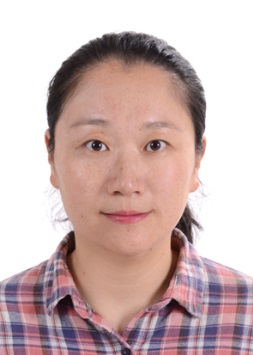 姓名：倪苏  职称：讲师个人简介（选填）专业研究领域（必填*）企业财务管理、内部控制与风险管理专著与论集（必填*）无学术论文（选填）2016年获南通大学人文社科研究项目课题，发表论文：《O2O概念股2015年盈余质量评价实证研究》、《基于2013年~2015年年报分析九州通盈余状况》主要科研项目 （选填）讲授课程 （选填）内部控制与风险管理、银行会计、财务管理、公司治理、管理会计、会计学原理等指导研究生情况（选填）2019年7月至2020年1月底携我院交流生赴美国北阿拉巴马大学学习交流。2018年至今，每年带领学生团队参加网中网杯财务决策大赛，多次获江苏省二等奖、全国华东区二等奖等奖项。